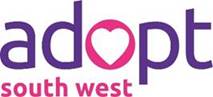 Covid -19 Transitions Planning RISK ASSESSMENTNOTE:    Completion of Coram Baaf emergency self-declaration of health form Emergency Self-Declaration of Health form  MUST be attached with this risk assessment for all in the foster carer and adopter householdsWhat is in the child’s best interests?How can we do this?All Risk Assessments to be sent to Operations Manager Adopt South West and the child’s LA team manager for agreement prior to ADM agreementSocial Worker:                                                            	Date:Team Manager:                                                           	Date:Agency Decision Maker					Date:                                          Child’s nameLocal AuthorityChilds SW ASW per numberASW SWAdopters ASW per numberCurrent risks Details to be include: ActionsCommentsAgreementDatePlacement requestTo include - Formal match, Fostering for adoptionCurrent situation To include - infection, self-isolation and timescales for theseCompletion of Coram Baaf emergency self declaration of health formEmergency Self-Declaration of Health formAll in Foster carers householdAll in adopters householdAny parties in ‘at risk’ categoryFoster carers and children in their home, Adopters, any birth/adopted children already in adoptive placement, child(ren) to be placedSignificant factors/Risks to current foster placemente.g. capacity to meet children’s ongoing needs, notice given etc)Adverse impact on child(ren) of staying in foster placement Review: 2 weeks1 monthMore than 1 monthAdverse impact of delay upon child(ren)Review: 2 weeks1 monthMore than 1 monthAdopters capacity to manage transitions Resilience, Ability to use support network Managing self- isolation pre and post placementAdopters previous childcare experienceVariation to standard practice proposedImpact on stability of prospective adoption placementSummarise strengths/vulnerabilitiesSupport available in transitionsFor child(ren),foster carers and adopters including how this will be given to them (direct, virtually).Contingency Plan.Eg if agreement is for all virtual support and more face to face support is needed.Support available to adoption placementPost placement to child(ren) and adopters and how this will be given (direct, virtually)Advice given by Medical ProfessionalAgreement of fostering teamTeam Manager levelAgreement of Childcare TeamTeam Manager levelAgreement of IROView of Adopt South West